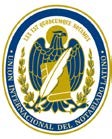 Ρώμη, 25 Μαρτίου 2021 ΔΙΕΘΝΗΣ ΕΝΩΣΗ ΣΥΜΒΟΛΑΙΟΓΡΑΦΙΚΩΝ ΣΥΛΛΟΓΩΝΠρόεδρος Cristina N. Armella Κ. Γεώργιο Ρούσκα ΠρόεδροΣΥΝΤΟΝΙΣΤΙΚΗΣ ΕΠΙΤΡΟΠΗΣ ΣΥΜΒΟΛΑΙΟΓΡΑΦΙΚΩΝ ΣΥΛΛΟΓΩΝ ΕΛΛΑΔΑΣΚύριε Πρόεδρε, αγαπητέ συνάδελφε, Σήμερα, την 25η Μαρτίου 2021, η Ελλάδα τιμά την εθνική εορτή της Ελληνικής Δημοκρατίας.  Η Διεθνής Ένωση Συμβολαιογραφικών Συλλόγων και εγώ προσωπικά είμαστε στο πλευρό των Συμβολαιογραφικών Συλλόγων Ελλάδας και του ελληνικού λαού, για να γιορτάσουμε μαζί την επέτειο των διακοσίων χρόνων από τη διακήρυξη της ανεξαρτησίας της όμορφης χώρας σας, που ανακοινώθηκε στις 25 Μαρτίου 1821 από το ελληνικό κίνημα ανεξαρτησίας στη Γερουσία στην Καλαμάτα, και οδήγησε κάποια χρόνια αργότερα στη δημιουργία του ελληνικού κράτους. Σας εύχομαι, λοιπόν, αγαπητέ Πρόεδρε, χρόνια πολλά. Παρά τις δύσκολες στιγμές που ζούμε, μοιραζόμαστε τη χαρά αυτής της σημαντικής επετείου με όλους τους Έλληνες συμβολαιογράφους και ιδιαίτερα με τα μέλη από την Ελλάδα της Διεθνούς Ένωσης Συμβολαιογραφικών Συλλόγων, τα οποία με μεγάλο ενδιαφέρον, αφοσίωση και επιδεξιότητα, εργάζονται αποφασιστικά προς όφελος αυτής της Ένωσης. Και πάλι χρόνια πολλά για αυτήν την όμορφη γιορτή ανεξαρτησίας και σας ευχαριστώ για την υποστήριξή σας προς τη Διεθνή Ένωση Συμβολαιογραφικών Συλλόγων. Αγαπητέ Πρόεδρε και συνάδελφε, παρακαλώ δεχτείτε τους ειλικρινείς μας χαιρετισμούς. Cristina N. ARMELIAΠρόεδρος της Διεθνούς Ένωσης Συμβολαιογραφικών Συλλόγων[ιδιόχειρη υπογραφή]________________________________________________________________________________________________________ Γραμματεία Διεθνούς Ένωσης Συμβολαιογραφικών Συλλόγων: Via Flaminia 160 - 00196 Ρώμη – Ιταλία Τηλ.:+39-06-3208384 - Φαξ:+39-06-3212269 - e-mail: uinl@uinl.org  - www.uinl.org 